KU COLLEGE OF ENGINEERING & TECHNOLOGY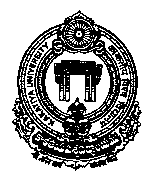 KAKATIYA UNIVERSITY CAMPUS, WARANGAL–506 009 (TS), INDIAProf. P.Malla Reddy                   Principal	   	        	      	        Kakatiya University is accredited with ‘A’ Grade by NAACe-mail: principal.kucet@gmail.com,  principalkucet@kakatiya.ac.in,  Fax No:+91-870-2449191, Ph. no:+91-870-2449191No. 120/A/KUCE&T/2016-17					            			 Date: 01-06-2016CALL FOR QUOTATIONSI request you to kindly submit the quotation for Dynamics of Machinery, Measurements & Metrology Lab and Fluid Mechanics lab with the following specification at the earliest.Terms & Conditions:Delivery should be within 15 days from purchase order.Payment is against the deliveryShould install at delivery site and it should be satisfactory. 	You are requested to send your lowest quotation as per the specifications mentioned against the item.  Thanking You Sir,Yours FaithfullyPRINCIPALAddress: The Principal,KU College of Engineering & TechnologyGundla Singaram, Mucharla Nagaram Road,Kakatiya University CampusWARANGAL-506009 (TS), INDIASl. NoDescription (Measurements & Metrology Lab)Quantity for single Item Rated1Vernier Height guage 0-300mmX0.2mm Mitutoyo12Vernier Caliper 0-150mmX0.2mm Mitutoyo13Bevel Protector 0-360 Deg. German Make14A.Sine Bar 250mm INDIAN Make B. Sine Center Indian make  200mm15Floating carriage diameter measuring machine 3 wire testing with std Acc… INDIAN16Digital Micrometer Mitutoyo: 0-25m17BORE GAUGE 35-60.mm Mitutoyo18Slip Gauge set19Ring Gauge 10mm i)Plain ii)Thread110Plug Gauge 10mmi)Plain ii)Thread111Pneumatic Dial Comparator Digital Electronic comparatorMechanical comparator.Holding stand for above item N.9b112Mitutoyo Portable surface Roughness Teaster 113Profile Projector -Optional Accessories 1. Projection lens -50x magnification 2.Projection lens – 100X200/.02114Spirit Level 200/.021Sl. NoDescription (Dynamics of Machinery Lab)Quantity for single Item Rated1Motorized Gyroscope 12Static and Dynamics Balancing Apparatus 13Whirling of Shaft Apparatus14Governor apparatus –Watt,Porter,Proell and Hartnell governors15Cam Analysis –DOM00616Vibration Lab (Universal Vibration Apparatus)Spring mass system Equilibrium spring mass system ( forced vibrations)Torsional vibrationsNatural frequency1Sl. NoDescription (Fluid Mechanics Lab)Quantity for single Item Rated1Meta centric Height Apparatus 12Flow Through Notch Apparatus 13Flow Through Orifice & Mouth Piece Apparatus14Closed circuit Apparatus for determation of losses in pipelines due to sudden contraction,15Pipe Friction Apparatus16Calibration Test Rig for Venturimeter17Calibration Test Rig for Orifice Meter18Bernoulls Apparatus19Reynolds Apparatus for Demonstration of stream lined and Turbulent flow110Calibration Test Rig for Rotometer111Pitot Tube Apparatus